Publicado en Valencia el 22/01/2018 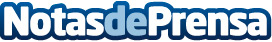 Las franquicias La Croissanteria Paris y Brasa Away se integran en el Grupo La AndaluzaCon estas incorporaciones, el Grupo La Andaluza supera los 80 establecimientos a nivel nacional, además de tener presencia internacional con locales en Portugal, Reino Unido, Irlanda, Suiza y BoliviaDatos de contacto:Javier Roman de Lara605309284Nota de prensa publicada en: https://www.notasdeprensa.es/las-franquicias-la-croissanteria-paris-y-brasa Categorias: Franquicias Gastronomía Emprendedores Restauración http://www.notasdeprensa.es